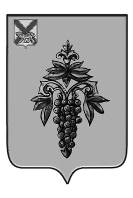 АДМИНИСТРАЦИЯ ЧУГУЕВСКОГО МУНИЦИПАЛЬНОГО ОКРУГАПРИМОРСКОГО КРАЯРАСПОРЯЖЕНИЕ     03 марта 2023 года		       с. Чугуевка                               № 120-р          Об утверждении плана проведения экспертизы муниципальныхнормативных правовых актов Чугуевского муниципальногоокруга, затрагивающих вопросы осуществления предпринимательскойи инвестиционной деятельности на 2023 год	В соответствии с Федеральным законом от 06 октября 2003 года № 131-ФЗ «Об общих принципах организации местного самоуправления в Российской Федерации», Законом Приморского края от 03 декабря 2014 года № 507-КЗ «О порядке проведения экспертизы муниципальных нормативных правовых актов и оценки регулирующего воздействия проектов муниципальных нормативных правовых актов в Приморском крае», постановлением администрации Чугуевского муниципального округа от 13 января 2022 года № 06-нпа «Об утверждении Порядка организации и проведения оценки регулирующего воздействия проектов муниципальных нормативных правовых актов Чугуевского муниципального округа, экспертизы муниципальных  нормативных правовых актов, оценки фактического воздействия нормативных правовых актов Чугуевского муниципального округа», руководствуясь статьей 43 Устава Чугуевского муниципального округа:Утвердить прилагаемый план проведения экспертизы муниципальных нормативных правовых актов Чугуевского муниципального округа, затрагивающих вопросы осуществления предпринимательской и инвестиционной деятельности Чугуевского муниципального округа на 2023 год.Настоящее распоряжение разместить на официальном сайте Чугуевского муниципального округа в информационно – телекоммуникационной сети «Интернет».Контроль за исполнением настоящего распоряжения возложить на первого заместителя главы администрации Чугуевского муниципального округа Кузьменчук Н.В.Глава Чугуевского муниципального  округа, глава администрации                                                       	 Р.Ю. ДеменевУТВЕРЖДЕНраспоряжением администрацииЧугуевского муниципального округа«___» ___________2023г. № ______ПЛАНпроведения экспертизы муниципальныхнормативных правовых актов Чугуевского муниципальногоокруга, затрагивающих вопросы осуществления предпринимательскойи инвестиционной деятельности на 2023 год№ п/пНаименование муниципального нормативного правового актаИнициатор предложенияСрок проведения экспертизыПредложения по содержанию экспертизы1Постановление администрации Чугуевского муниципального округа от 10.02.2021 № 89-НПА «Об утверждении административного регламента предоставления муниципальной услуги «Выдача градостроительных планов земельных участков»Управление архитектуры и градостроительства администрации Чугуевского муниципального округа2 квартал 2023г.В части выявления положений, необоснованно затрудняющих осуществление предпринимательской деятельности2Постановление администрации Чугуевского муниципального округа от 10.02.2021 № 91-НПА «Об утверждении административного регламента предоставления муниципальной услуги «Выдача разрешений на строительство»Управление архитектуры и градостроительства администрации Чугуевского муниципального округа3 квартал 2023г.В части выявления положений, необоснованно затрудняющих осуществление предпринимательской деятельности3Постановление администрации Чугуевского муниципального района от 25.12.2020г. № 326-НПА «Об утверждении административного регламента предоставления муниципальной услуги «Проведение аукциона по продаже земельного участка или аукциона на право заключения договора аренды земельного участка, находящегося в ведении органов местного самоуправления или в собственности муниципального образования»Управление имущественных и земельных отношений администрации Чугуевского муниципального округа4 квартал 2023 г.В части выявления положений, необоснованно затрудняющих осуществление предпринимательской деятельности